CHURCH OF OUR LADY                                 020 8759 9136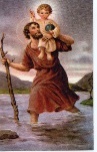 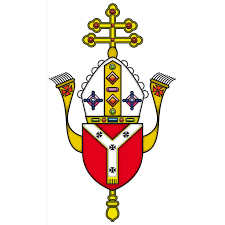 AND ST CHRISTOPHER 	          email: cranford@rcdow.org.ukCRANFORD		               web: https://parish.rcdow.org.uk/cranford32 High Street, Cranford, TW5 9RG                   Twenty Eighth Sunday in Ordinary Time	     8th/9th October 2022Readings: Parish Mass Book Year C, Volume 2 (Page 149): 2 Kings 5:14-17; Psalm 97:1-4,                                                                                                                 2 Timothy 2:8-13; Luke 17:11-19Next week: Twenty Ninth Sunday in Ordinary Time (Page 152): Exodus 17:8-13; Psalm 120,                                                                                                                 2 Timothy 3:14-4:2; Luke 18:1-8CAFOD FAMILY FAST DAY – WORLD FOOD CRISIS APPEAL Millions of families are facing a food crisis that could be the worst in living memory. As each day goes by, the situation worsens. As people of faith we must act. Your donations can help CAFOD’s local experts to provide emergency food supplies to families in the worst affected countries in East Africa and support communities around the world working hard to put food on the table. Please give today or start a monthly gift to CAFOD. Use the envelope for our parish collection or go to cafod.org.uk/fastday. REGISTRATION FOR SACRAMENTAL PROGRAMMES registrations are now open. We are looking for volunteer catechists for this academic year, to assist in delivering the programmes.  Thank you to those who served in this capacity and thank you in anticipation to those who will offer themselves for this very important ministry in the parish.  Bejoy Ignatious will commence his role as a Pastoral Assistant from November.BAPTISMS Please request an appointment with Fr John through e-mail cranford@rcdow.org.ukMARRIAGE Couples seeking marriage should inform Fr John AT LEAST six months before the scheduled wedding date so that there is enough time for all the necessary administration work to be processed. This is a statutory requirement applicable across all parts of the UK and overseas.FIRST HOLY COMMUNION/CONFIRMATION 2022-23  Should you intend to receive First Holy Communion / Confirmation, kindly collect the form from the sacristy, fill it up and put it through the letterbox in the front side of the Presbytery. The closing date is 15th October.secondary school signing forms (Certificate of Catholic Practice) If you have missed the assigned dates for CCP forms, please contact Fr John by email to make an appointment. You are encouraged to apply for more than one Catholic school, as the local schools around our area are often oversubscribed. Fr John is required to know the person for whom he is signing the form, so it is important that your child comes with you.  There is a reasonable expectation for the parents to be practising Catholics and be supportive of the parish. JUBILEE MAGAZINE The 50th Anniversary Magazine is available to purchase at £5.00 per copy.  ST BERNADETTE RELICS TOUR IN SEPTEMBER/OCTOBERPlease see notice board with dates and venues or visit www.stbernadette.org.uk  or https://westminstercathedral.org.uk/visit-of-the-relics-of-st-bernadette-to-westminster-cathedral-2/note: Use of glitter and confetti is no longer permitted in the church, for any occasion. MASS INTENTIONSTHANK YOU FOR YOUR GENEROSITYThe Contactless machine is available in the Church. If you wish to donate by online banking please do so directly to our bank, giving your name as a reference and indicate if it is for baptism, wedding, mass intention etc.Gift Aid: If you are a UK tax payer, the Diocese strongly recommends you to Gift Aid your donation, as the government will top up your donation by 25 percent. The parish relies heavily on this extra support, which comes at no additional cost to you. This facility is also available on the contactless device. It takes only just 2 minutes and is a one-time process, meaning all future donations made using the same bank card will automatically be processed through Gift aid. If you have any questions on Gift Aid, please contact the parish office. Thank you for your continued financial support for your parish church.HSBC Bank:  Account name: WRCDT CranfordSort Code: 40-05-20 Account: 01308637Parish TeamParish Priest:Fr. John TaborEmail johntabor@rcdow.org.ukParish Secretary:  Annie De Souza (Temporary)Parish Office is manned for administrative tasks on:Thursdays 2 - 6pm  & Saturdays 9am – 3pmPlease e-mail parish office with requests and queriesIn-person enquires on Thursdays between 3 – 4 pm.Email: cranford@rcdow.org.uk Parish Safeguarding Officers:Natalie Smith & Pelazia RodriguesEmail: cranfordsg@safeguardrcdow.org.ukEmail: cranfordsg2@safeguardrcdow.org.uk Mobile: 07851 390118 (Dedicated Parish Safeguarding Number)--------------------------------------------------------Protecting your Privacy:In compliance with the General Data Protection Regulation (GDPR) which became effective in May 2018, the Parish requires your permission to hold your data for Parish/Diocesan use.  You can read our full privacy policy on www.rcdow.org.uk/diocese/privacy-policy------------------------------------------------------------------------------------------------------------------MASS INTENTIONSIf you wish to offer a Mass intention, please email or call / visit the Parish Office on a Thursday between 3 – 4 pm.-------------------------------------------------------------------------------------------------------------------------------------------------------------------------------------------------ONLINE MASSESMass and other liturgies live streamed from Westminster Cathedral and other parishes are available at www.churchservices.tv------------------------------------------------------------------------------------------------------------------------------------------------MASS TIMESSaturday: 5pm; Sunday Masses:  9.00am and 11.00am Weekday Mass Timings: Please see Mass intentions overleafConfession:  Saturday afternoons 4.15 – 4.45pm Portuguese Mass: 12.30 pmKonkani Mass:  4th Sunday of the month - 5.00pmThis Parish is part of Westminster Roman Catholic Diocesan Trust (WRCDT) Registered Charity No: 233699Dear Friends“My Immaculate Heart will triumph”This month of October is dedicated, like the month of May, to Our Lady.  We are very fortunate that Our Lady is one of our parish patrons.  Last Friday we celebrated the Feast of Our Lady of the Rosary, which played a significant role in the events at Fatima, over one hundred years ago.The Rosary is a beautiful and powerful form of prayer.  Both in Lourdes, Fatima and elsewhere, devotion to the Rosary is highly encouraged and at Fatima Our Lady explicitly asked that we pray the Rosary in order to combat the evils in the world.  The times we are living through now are in some ways similar to those of 1917, when Our Lady appeared to the children and urged daily recitation of the Rosary and increase in prayer, perform penance for sinners and make reparation for offences against God.  These three injunctions remain as urgent now as they did 105 years ago!    Our Lady’s final message ended on a note of hope: “My Immaculate Heart will triumph”.  We might make the visionaries’ prayer our own during this month, remembering that where prayer and action come together, wonderful things can and do happen!“O my Jesus, this is for love of You, for the conversion of sinners, and in reparation for the offences committed against the Immaculate Heart of Mary”.Fr JohnSat 	08  5.00pmBonnie & Vera De Souza RIPSun 	09  9.00am11.00am Baby Fernandes RIPLeticia Vaz & Mariginha Fernandes RIPWed 	1210.00amMariginha Fernandes RIPThur 	1310.00amFatima Braganza RIPFri 	1410.00amDeceased members of the Mannion & Kilmartin families RIPSat 	15  5.00pmPeople of the ParishSun 	16  9.00am11.00am 12.30pmAmelia D’Souza (Thanksgiving)Pauline Bevan RIP Portuguese Mass